EWM-W170 wifi porting guide for imx6 Yocto2.5Porting (Yocto2.5)Get source code1. Get the qcacld-2.0-SparkLAN-4.5.25.33.tar.xz2. Modify Makefile KERNEL_SRC path ＆ Add CROSS_COMPILE toolchain pathARCH := armCROSS_COMPILE := arm-poky-linux-gnueabi-KERNEL_SRC := /home/clayder/project/imx6/y25/linux-imx63 Get the Firmware and wlan.ko4 Download yocto 2.55 Add Kernel configAdd config:   CONFIG_ATH10K=m , CONFIG_ATH10K_PCI=m   CONFIG_ATH_DEBUG=y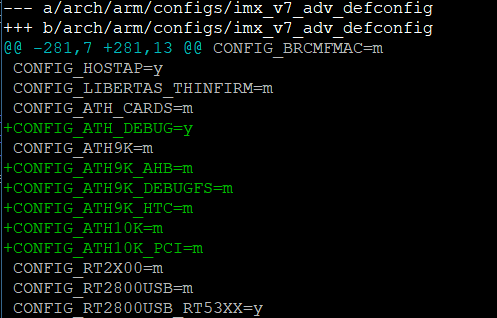 Make Kernel and Kernel module in Yocto2.5$ make -j4 modules$ make modules_install INSTALL_MOD_PATH=~/temp/rootfsChange the ZImage form official build Image.Copy the “rootfs/lib/modules/4.14.98-00002-gfc8cc77-dirty” to devices (/lib/modules) (imx6).7 Copy wlan.ko and firmware from ”qcacld-2.0-SparkLAN-4.5.25.33.”Copy the firmware “qcacld-2.0-SparkLAN-4.5.25.33/firmware_bin” to device (imx6).Copy wlan.ko file to device (/lib/modules/ewm-w170/) (imx6).TestLoad module# modprobe cfg80211# insmod /lib/modules/ewm-w170/wlan.ko# ifconfig wlan0 upLink# wpa_passphrase "ASUS_RISC_SOM_ESBC_2.4"  1qaz2wsx > /tmp/wpa.conf
#wpa_supplicant -BDwext -iwlan0 -c/tmp/wpa.conf
# cat /tmp/wpa.conf
# udhcpc -b -i wlan0Module_NamePlatformPorting GuideInterfaceOS SupportSupport Kernel versionModule Driver VersionWPEQ-160ACNx86/x64LinuxPCIE-USBLinux4.14.5.21.410WPEQ-160ACNARM32LinuxPCIE-USBLinux4.144.5.25.33WPEQ-160ACNARM64LinuxPCIE-USBLinux4.144.5.25.33